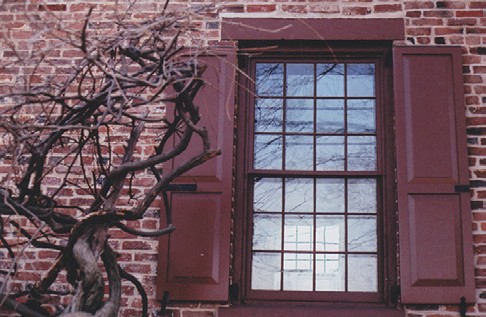 Name  __________________________________________________________________________________Street Address / P.O. Box _________________________________________________________________City __________________________________________   State ______________ Zip Code ____________Phone ___________________________   Email ________________________________________________ Annual Membership Dues:  (   )   $20.00 Individual Membership - Email Newsletter 				     (   )   $24.00 Individual Membership - Print Newsletter     Additional tax-deductible donation				      $10_____ $20 ____ $50 _____ $100 ____ Other _____     (   ) $1,000 Life Membership  SCHS Memberships (except Life Memberships) are for the calendar year, Jan. 1 to Dec. 31.Please mail your payment and completed application to the address below or go to https://somersethistorynj.org/membership to join online.Somerset County Historical Society9 Van Veghten DriveBridgewater, NJ  08807-3259Attn: MembershipPlease indicate which volunteer opportunities in which you are interested.  (   )  Building & Grounds Maintenance(   )  Cemeteries  (   )  Computer/Technology Support  (   )  Fundraising/Grant Writing  (   )  Genealogy/History Research(   )  Marketing/Outreach(   )  Newsletter  